Сложение и вычитание десятичных дробей.I. Устная работа.	1. Решить №1, стр. 222 (Раздел «Решаем устно»).II. Изучение нового материала. 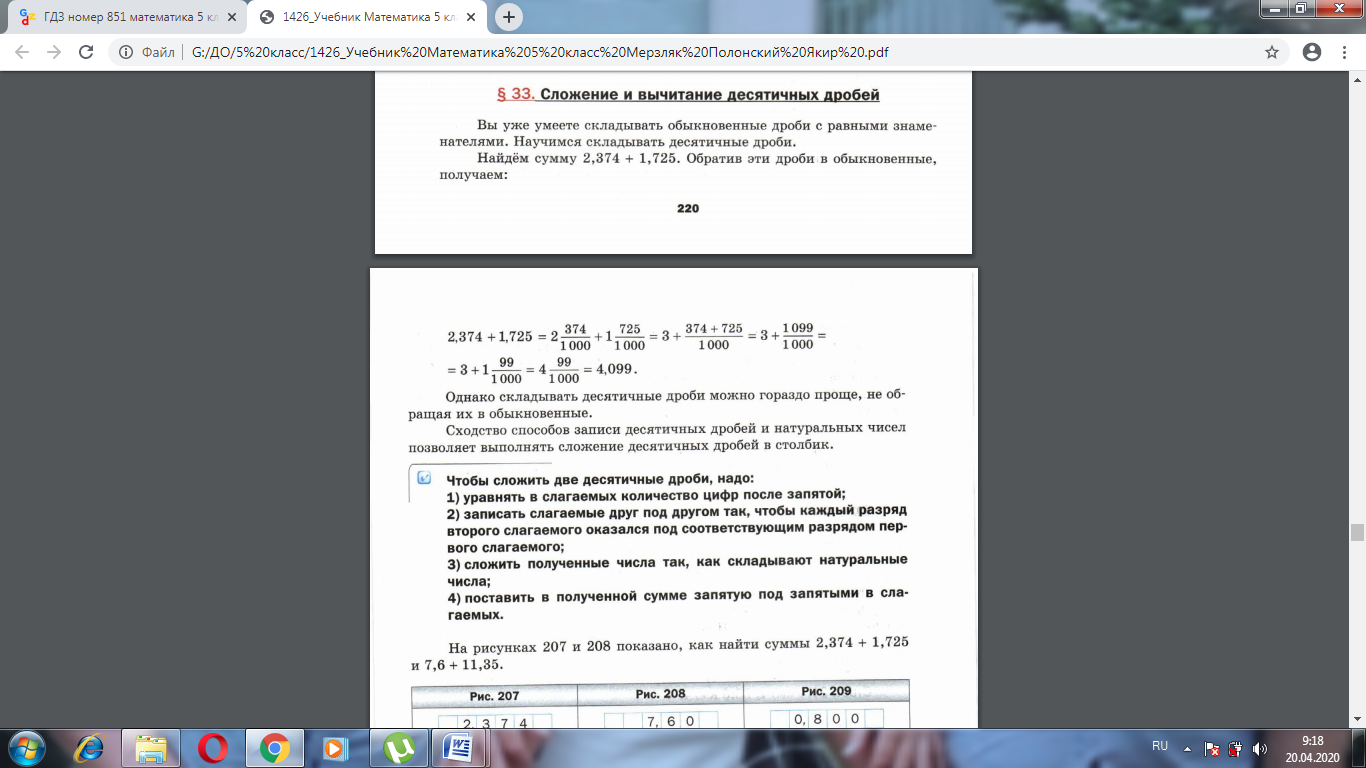 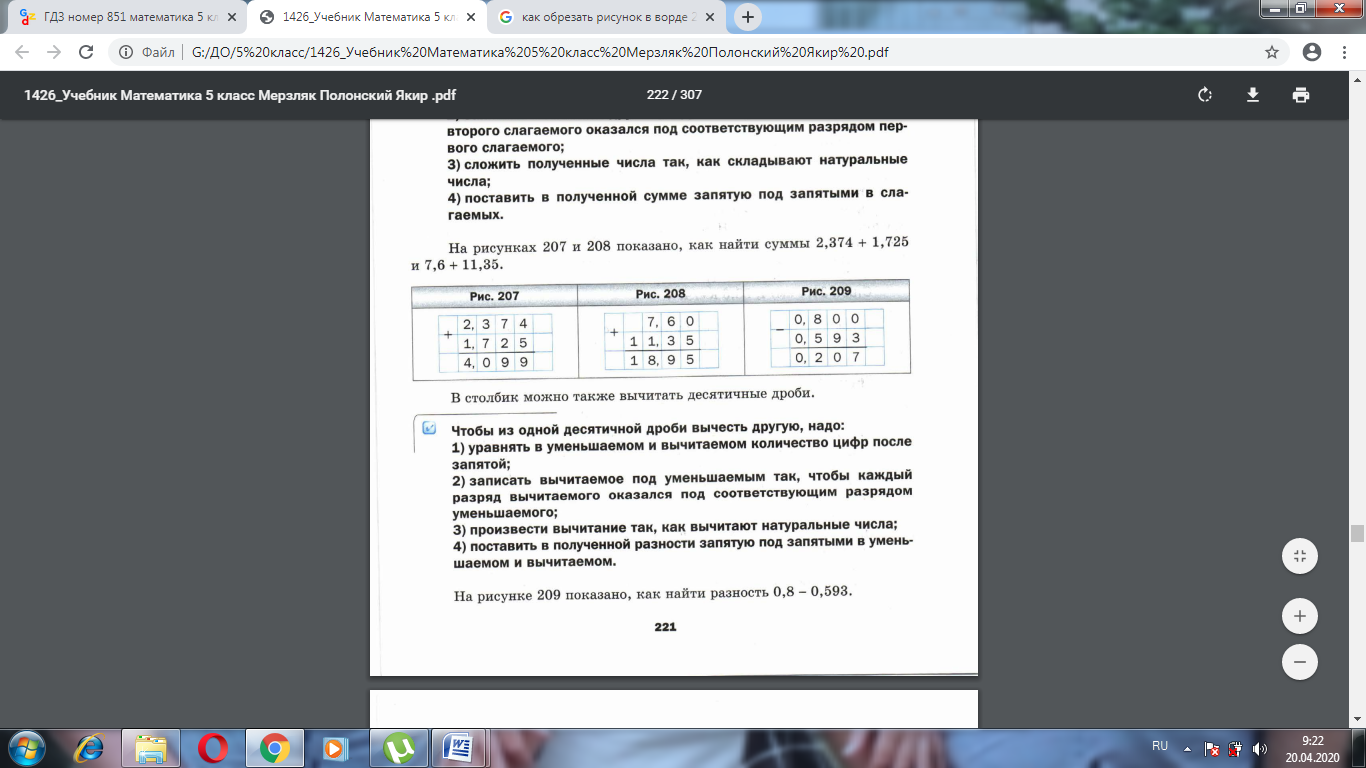 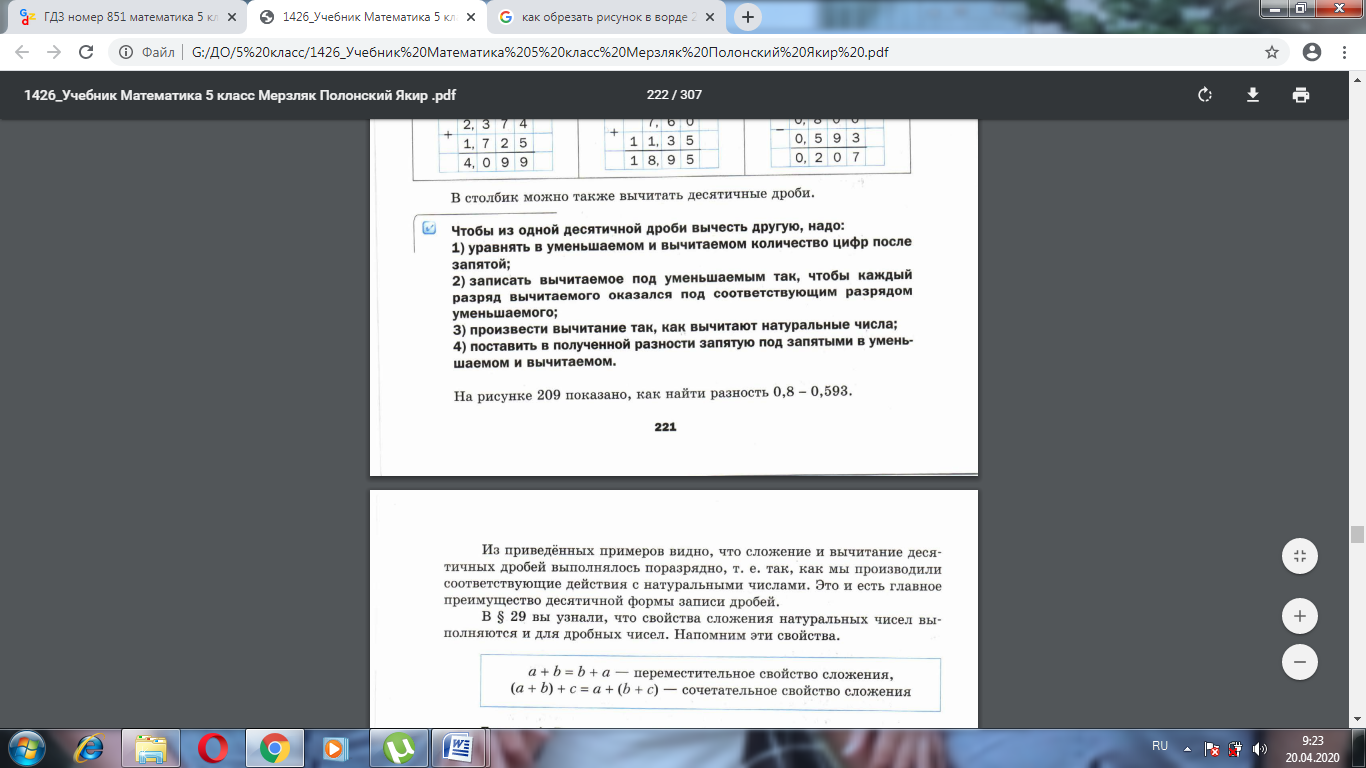 Теоретический материал п. 3 стр. 220-222.III. Закрепление изученного материала.Решить №863 в тетради. Объяснения приведены ниже.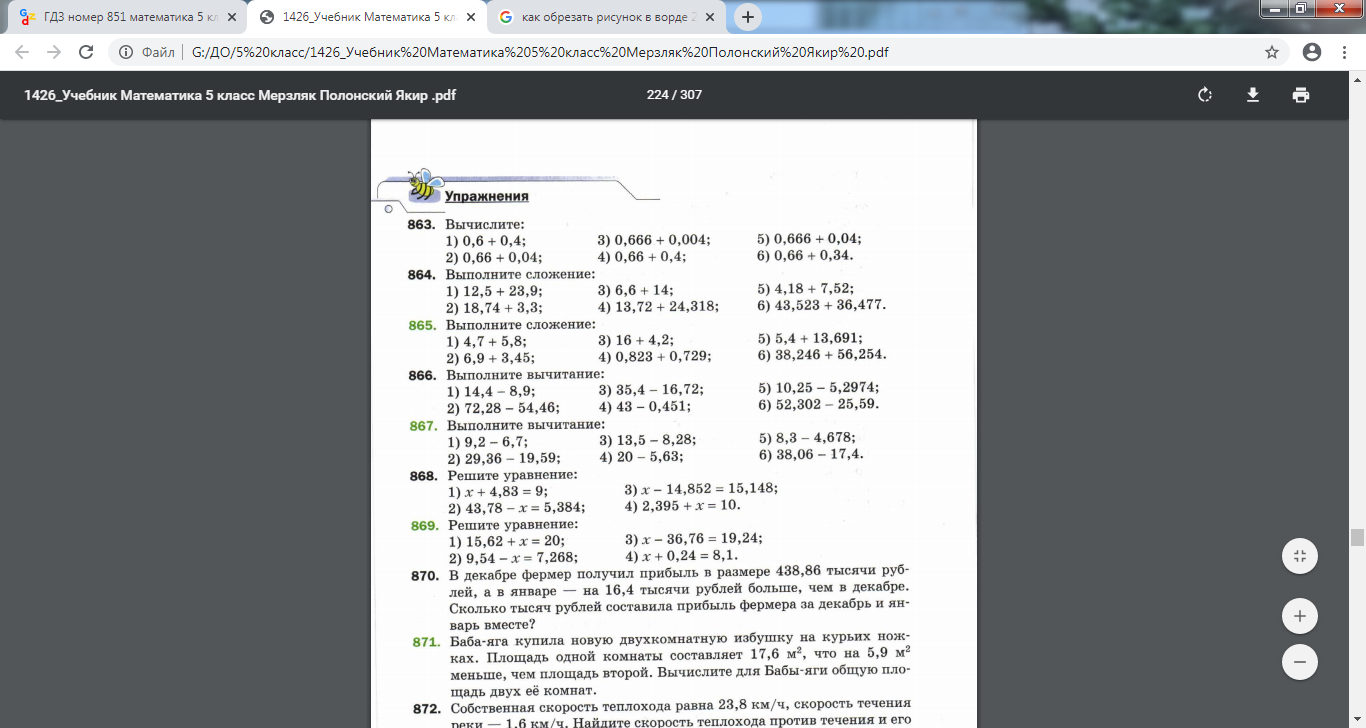 Решение:Решить №864 в тетради. Объяснения приведены ниже.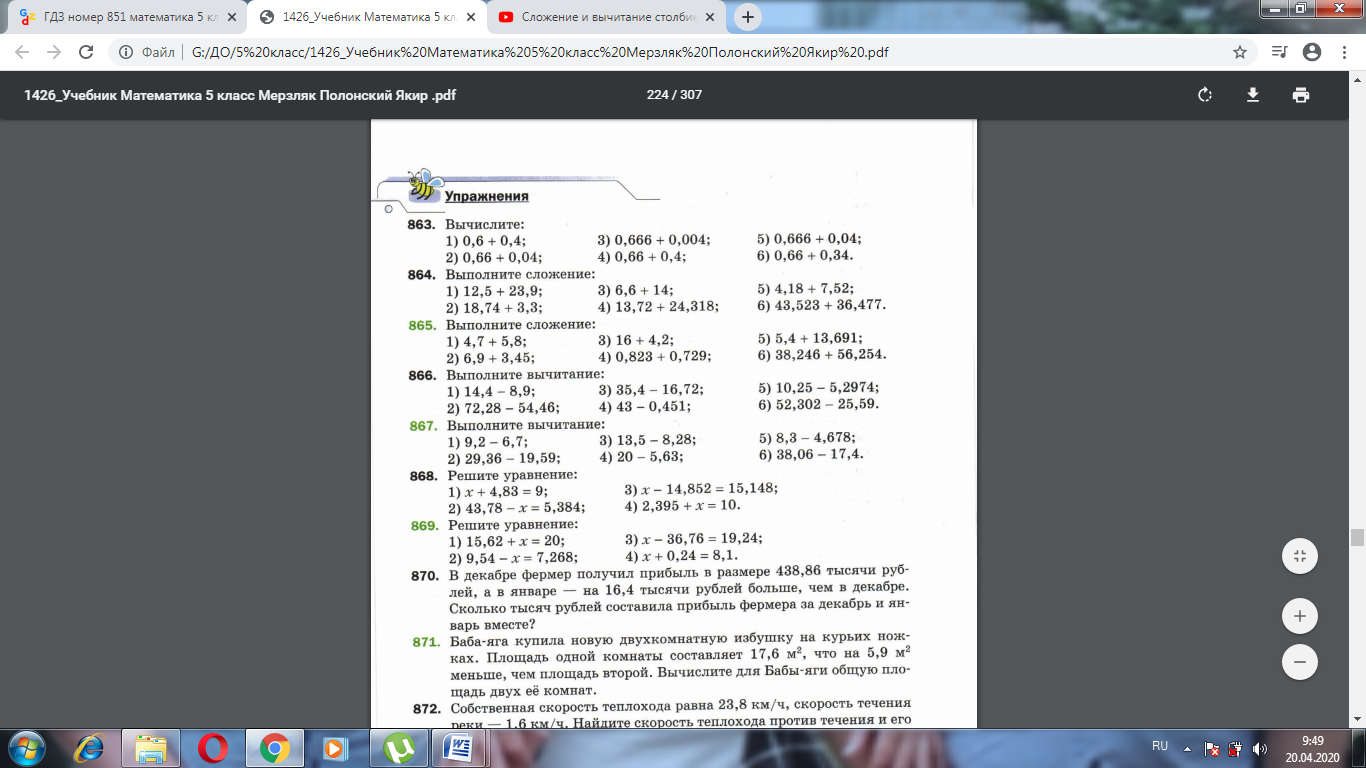 	Решить №867 в тетради. Объяснения приведены ниже.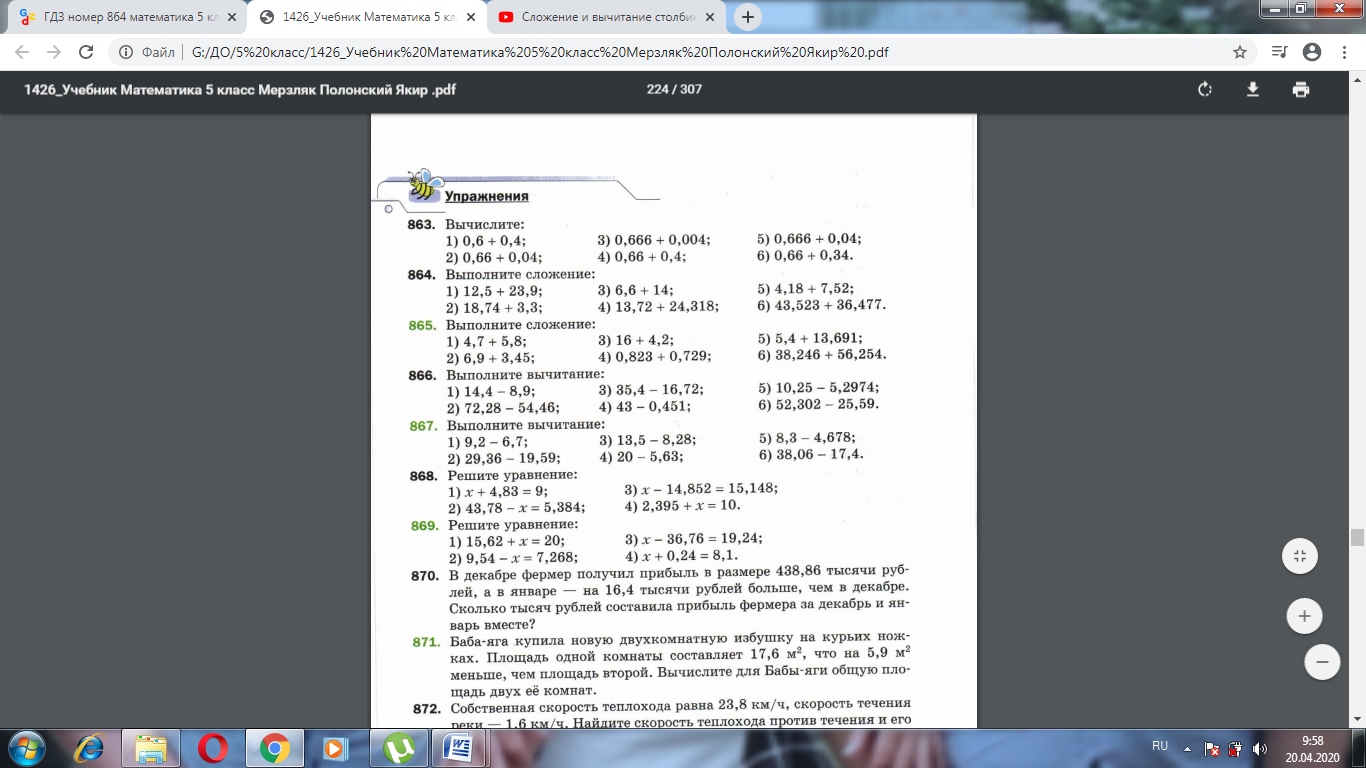           Домашнее задание: выучить правила п. 33; ответить на вопросы 1-2 , стр. 222, решить № 865, № 867.Ответы и решения домашнего задания присылать до 22.04.2020 на электронный адрес: vika.yakhontova.99@mail.ru     Также задание можно отправить в WhatsApp на номер: 89181593177.+0,6+0,66+0,666            0,4            0,04            0,004            1,0            0,70            0,670+0, 66+0,666+0,66            0,40            0,040               0,34            1,06            0,706            1,00+12,5+18,74+6,60            23,9              3,30          14,00            36,4            22,04          20,60+13,720+4,18+43,523            24,318            7,52               36,477            38,038           11,70            80,000_14,4_72,28_35,40             8,9            54,46           16,72             5,5            17,82           18,68_43,000_10,2500_53,302              0,451             5,2974              25,590            42,549             4,9526           23,712